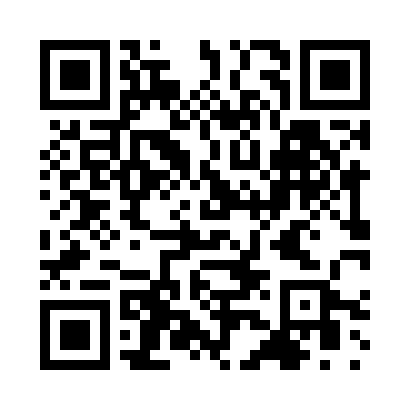 Prayer times for Jalapa, GuatemalaWed 1 May 2024 - Fri 31 May 2024High Latitude Method: NonePrayer Calculation Method: Muslim World LeagueAsar Calculation Method: ShafiPrayer times provided by https://www.salahtimes.comDateDayFajrSunriseDhuhrAsrMaghribIsha1Wed4:225:3711:573:056:177:282Thu4:215:3711:573:066:177:283Fri4:215:3611:573:066:187:284Sat4:205:3611:573:076:187:295Sun4:205:3511:573:086:187:296Mon4:195:3511:573:086:187:307Tue4:195:3511:563:096:197:308Wed4:185:3411:563:096:197:309Thu4:185:3411:563:106:197:3110Fri4:175:3311:563:116:197:3111Sat4:175:3311:563:116:207:3212Sun4:165:3311:563:126:207:3213Mon4:165:3311:563:126:207:3214Tue4:155:3211:563:136:207:3315Wed4:155:3211:563:136:217:3316Thu4:155:3211:563:146:217:3417Fri4:145:3111:563:146:217:3418Sat4:145:3111:563:156:227:3519Sun4:145:3111:563:156:227:3520Mon4:135:3111:573:166:227:3521Tue4:135:3111:573:166:237:3622Wed4:135:3111:573:176:237:3623Thu4:125:3011:573:176:237:3724Fri4:125:3011:573:186:247:3725Sat4:125:3011:573:186:247:3826Sun4:125:3011:573:186:247:3827Mon4:115:3011:573:196:257:3828Tue4:115:3011:573:196:257:3929Wed4:115:3011:573:206:257:3930Thu4:115:3011:583:206:267:4031Fri4:115:3011:583:216:267:40